ЗВІТ НЕЗАЛЕЖНОГО АУДИТОРАщодо фінансової звітності Товариства з обмеженою відповідальністю“ТД ИРБИС”- Учасникам та управлінському персоналу  Товариства з обмеженою відповідальністю “ТД ИРБИС”Звіт щодо аудиту фінансової звітності ДумкаМи провели аудит фінансової звітності Товариства з обмеженою відповідальністю “ТД ИРБИС” (“Компанія”), що складається з:балансу (звіту про фінансовий стан) на 31 грудня 2021 року;звіту про фінансові результати (звіту про сукупний дохід) за 2021 рік;звіту про рух грошових коштів (за прямим методом) за 2021 рік;звіту про власний капітал за 2021 рік;приміток до річної фінансової звітності за 2021 рік;додатка до Приміток до річної фінансової звітності “Інформація за сегментами” за 2021 рік.На нашу думку, фінансова звітність, що додається, відображає достовірно, в усіх суттєвих аспектах фінансовий стан Компанії на 31 грудня 2021 р., та її фінансові результати і грошові потоки за рік, що закінчився зазначеною датою, відповідно до Національних положень (стандартів) бухгалтерського обліку (“НПсБО”), затверджених в Україні, та вимог Закону України “Про бухгалтерський облік та фінансову звітність в Україні” від 16.07.1999 року № 996-XIV (“Закон про бухгалтерський облік та фінансову звітність”) щодо складання фінансової звітності.Основа для думкиМи провели аудит відповідно до Міжнародних стандартів аудиту (“МСА”). Нашу відповідальність згідно з цими стандартами викладено в розділі “Відповідальність аудитора за аудит фінансової звітності” нашого звіту. Ми є незалежними по відношенню до Компанії згідно з Кодексом Етики Професійних Бухгалтерів Ради з Міжнародних стандартів етики для бухгалтерів (“Кодекс РМСЕБ”) та етичними вимогами, застосовними в Україні до нашого аудиту фінансової звітності, а також виконали інші обов’язки з етики відповідно до цих вимог та Кодексу РМСЕБ. Ми вважаємо, що отримані нами аудиторські докази є достатніми і прийнятними для використання їх як основи для нашої думки із застереженням.Пояснювальний параграфМи звертаємо увагу на розділ 9 “Події після дати балансу” Додатку до Приміток до річної фінансової звітності за 2021 рік, що описує вплив російської військової агресії на діяльність Компанії. Нашу думку не було модифіковано щодо цього питання. Ключові питання аудитуКлючові питання аудиту – це питання, які, на наше професійне судження, були найбільш значущими під час нашого аудиту фінансової звітності за поточний період. Ці питання  розглядалися у контексті нашого аудиту фінансової звітності в цілому та враховувалися при формуванні думки щодо неї, при цьому ми не висловлюємо окремої думки щодо цих питань. Ми визначили, що нижче описане питання є ключовим питанням аудиту, яке слід відобразити в нашому звіті. 	Чистий дохід від реалізації продукції (товарів, робіт, послуг) у 2021 році склав 1588834 тис.грн. (р.2000 Звіту про фінансові результати (Звіт про сукупний дохід) за 2021 рік) та є суттєвою статтею фінансової звітності. Ми зосередили свою увагу на цій області в якості ключового питання у зв’язку з суттєвістю суми доходу від реалізації та великою кількістю операцій. Відповідно, це питання потребувало значних зусиль та вимагало від нас значної уваги під час виконання аудиту. 	Наші аудиторські процедури серед іншого включали:	- отримання розуміння і оцінки ефективності внутрішнього контролю в області визнання доходу, тестування ефективності заходів контролю над визнанням доходу;	- отримання зовнішніх підтверджень від покупців для перевірки повноти відображення обсягів реалізації;- аналіз умов контрактів на продаж, зокрема, щодо моменту переходу контролю;- вибіркову перевірку первинних документів з реалізації готової продукції (товарів, робіт, послуг) за 2021 рік та за січень 2022 року на предмет виявлення сум, що належать до операцій 2021 року.Наше тестування не виявило суттєвої невідповідності в даних Компанії щодо доходу від реалізації готової продукції (товарів, робіт, послуг). Інша інформаціяУправлінський персонал несе відповідальність за іншу звітну інформацію. Інша інформація включає:- Звіт про управління за 2021 рік, що складається та подається відповідно до вимог  Закону про бухгалтерський облік та фінансову звітність. Наша думка аудитора щодо фінансової звітності Компанії не поширюється на іншу інформацію та ми не робимо висновку з будь-яким рівнем впевненості щодо цієї іншої інформації.У зв’язку з нашим аудитом фінансової звітності нашою відповідальністю є ознайомитися з іншою інформацією та при цьому розглянути, чи існує суттєва невідповідність між іншою інформацією і фінансовою звітністю або нашими знаннями, отриманими під час аудиту, або чи ця інша інформація виглядає такою, що містить суттєве викривлення. Якщо на основі проведеної нами роботи ми доходимо висновку, що існує суттєве викривлення цієї іншої інформації, ми зобов’язані повідомити про цей факт. У Звіті про управління за 2021 рік ми не виявили суттєву невідповідність між іншою інформацією і фінансовою звітністю або нашими знаннями, отриманими під час аудиту, або того, чи ця інша інформація виглядає такою, що містить суттєве викривлення, та ми не виявили таких фактів, які потрібно було б включити до нашого звіту незалежного аудитора. Відповідальність управлінського персоналу та тих, кого наділено найвищими повноваженнями, за фінансову звітність Управлінський персонал несе відповідальність за складання і достовірне подання фінансової звітності відповідно до НПсБО та Закону про бухгалтерський облік та фінансову звітність та за таку систему внутрішнього контролю, яку управлінський персонал визначає потрібною для того, щоб забезпечити складання фінансової звітності, що не містить суттєвих викривлень внаслідок шахрайства або помилки.При складанні фінансової звітності управлінський персонал несе відповідальність за оцінку здатності Компанії продовжувати свою діяльність на безперервній основі, розкриваючи, де це застосовно, питання, що стосуються безперервності діяльності, та використовуючи припущення про безперервність діяльності як основи для бухгалтерського обліку, крім випадків, якщо управлінський персонал або планує ліквідувати Компанію чи припинити діяльність, або не має інших реальних альтернатив цьому.Загальні збори несуть відповідальність за нагляд за процесом фінансового звітування Компанії Відповідальність аудитора за аудит фінансової звітностіНашими цілями є отримання обґрунтованої впевненості, що фінансова звітність у цілому не містить суттєвого викривлення внаслідок шахрайства або помилки, та випуск звіту аудитора, що містить нашу думку. Обґрунтована впевненість є високим рівнем впевненості, проте не гарантує, що аудит, проведений відповідно до МСА, завжди виявить суттєве викривлення, коли воно існує. Викривлення можуть бути результатом шахрайства або помилки; вони вважаються суттєвими, якщо окремо або в сукупності, як обґрунтовано очікується, вони можуть впливати на економічні рішення користувачів, що приймаються на основі цієї фінансової звітності. Виконуючи аудит відповідно до вимог МСА, ми використовуємо професійне судження та професійний скептицизм протягом усього завдання з аудиту. Крім того, ми:•  ідентифікуємо та оцінюємо ризики суттєвого викривлення фінансової звітності внаслідок шахрайства чи помилки, розробляємо й виконуємо аудиторські процедури у відповідь на ці ризики, а також отримуємо аудиторські докази, що є достатніми та прийнятними для використання їх як основи для нашої думки. Ризик невиявлення суттєвого викривлення внаслідок шахрайства є вищим, ніж для викривлення внаслідок помилки, оскільки шахрайство може включати змову, підробку, навмисні пропуски, неправильні твердження або нехтування заходами внутрішнього контролю;• отримуємо розуміння заходів внутрішнього контролю, що стосуються аудиту, для розробки аудиторських процедур, які б відповідали обставинам, а не для висловлення думки щодо ефективності системи внутрішнього контролю;• оцінюємо прийнятність застосованих облікових політик та обґрунтованість облікових оцінок і відповідних розкриттів інформації, зроблених управлінським персоналом;• доходимо висновку щодо прийнятності використання управлінським персоналом припущення про безперервність діяльності як основи для бухгалтерського обліку та, на основі отриманих аудиторських доказів, робимо висновок, чи існує суттєва невизначеність щодо подій або умов, що може поставити під значний сумнів здатність Компанії продовжувати свою діяльність на безперервній основі. Якщо ми доходимо висновку щодо існування такої суттєвої невизначеності, ми повинні привернути увагу в нашому звіті аудитора до відповідних розкриттів інформації у фінансовій звітності або, якщо такі розкриття інформації є неналежними, модифікувати свою думку. Наші висновки ґрунтуються на аудиторських доказах, отриманих до дати нашого звіту аудитора. Втім майбутні події або умови можуть примусити Компанію припинити свою діяльність на безперервній основі.• оцінюємо загальне подання, структуру та зміст фінансової звітності включно з розкриттями інформації, а також те, чи показує фінансова звітність операції та події, що покладені в основу її складання, так, щоб досягти достовірного подання.Ми повідомляємо Загальним зборам разом з іншими питаннями інформацію про запланований обсяг і час проведення аудиту та суттєві аудиторські результати, включаючи будь-які суттєві недоліки заходів внутрішнього контролю, виявлені нами під час аудиту. Ми також надаємо Загальним зборам твердження, що ми виконали відповідні етичні вимоги щодо незалежності, та повідомляємо їм про всі стосунки й інші питання, які могли б обґрунтовано вважатись такими, що впливають на нашу незалежність, а також, де це застосовно, щодо відповідних застережних заходів.З переліку всіх питань, інформація щодо яких надавалась Загальним зборам, ми визначили ті, що були найбільш значущими під час аудиту фінансової звітності поточного періоду, тобто ті, які є ключовими питаннями аудиту. Ми описуємо ці питання в нашому звіті аудитора крім випадків, якщо законодавчим чи регуляторним актом заборонено публічне розкриття такого питання, або коли за вкрай виняткових обставин ми визначаємо, що таке питання не слід висвітлювати в нашому звіті, оскільки негативні наслідки такого висвітлення можуть очікувано переважити його корисність для інтересів громадськості.Звіт щодо вимог інших законодавчих і нормативних актівІнша інформація, яка вимагається ст.14 Закону України “Про аудит фінансової звітності та аудиторську діяльність” від 21.07.2017 року №2258-VIII.Ми були призначені аудиторами для виконання обов'язкового аудиту фінансової звітності за рік, що закінчився 31.12.2021 року наказом Генерального директора від 02.02.2022 року. Для АФ у формі ТОВ “Азимут” це завдання є третім завданням з обов'язкового аудиту фінансової звітності ТОВ “ТД ИРБИС”.Ми не надавали Компанії інших послуг, заборонених відповідно до вимог статті 6 Закону “Про аудит фінансової звітності та аудиторську діяльність” протягом 2021 року та у період з  01 січня 2022 року до дати підписання цього звіту незалежного аудитора. У 2021 році, крім послуг з обов'язкового аудиту, ми надавали Компанії інформаційно-консультаційні послуги, не заборонені законодавством.Ми та ключовий партнер є незалежними по відношенню до Компанії відповідно до Кодексу РМСЕБ та етичних вимог, застосовними в Україні до нашого аудиту фінансової звітності. Ми виконали інші етичні обов'язки відповідно до цих вимог і Кодексу РМСЕБ. Під час проведення аудиту нами не було встановлено жодних додаткових фактів або питань, які могли б вплинути на нашу незалежність та на які ми б хотіли звернути Вашу увагу.Ми підтверджуємо, що цей звіт незалежного аудитора узгоджений з додатковим звітом Загальним зборам.Ми визначили значущі ризики та їх здатність привести до суттєвих викривлень у фінансовій звітності Компанії. Ми зосередили увагу на областях значного ризику: наявності незвичайних операцій, застосування управлінським персоналом Компанії суджень щодо статей фінансової звітності, яким властивий високий ступінь невизначеності. Ми отримали розуміння внутрішнього контролю в Компанії, щоб допомогти ідентифікувати та оцінити ризики суттєвих викривлень у фінансовій звітності. Питання, які потребували нашої особливої уваги, ми відобразили у нашому звіті в розділі “Ключові питання аудиту”.Ми не виявили достатніх підстав підозрювати, що мали місце порушення, зокрема шахрайство, щодо фінансової звітності Компанії.Обсяг нашого аудиту охоплював фінансову звітність Компанії за 2021 рік. Ми перевірили цю фінансову звітність на основі тестування, рівень якого ґрунтувався на нашій оцінці ризику того, що стаття у фінансовій звітності може бути суттєво викривлена. У зв’язку з чим наш аудиторський підхід було зосереджено на тих сферах діяльності Компанії, які вважаються нами значними для результатів його діяльності за звітний період та фінансового стану на 31.12.2021 року. Партнером із завдання з аудиту (ключовим партнером з аудиту), результатом якого є цей звіт незалежного аудитора, є Бакунова Євгенія Віталіївна.Ключовий партнер з аудиту						Євгенія БАКУНОВАНомер реєстрації аудитора у Реєстрі аудиторівта суб'єктів аудиторської діяльності: № 101702 АФ у формі ТОВ “Азимут”Україна, 61072, м.Харків, вул.Тобольська 42АНомер реєстрації у Реєстрі аудиторівта суб'єктів аудиторської діяльності: № 0376 20 червня  2022 року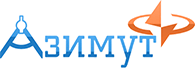 АФ у формі ТОВ «Азимут»Номер у Реєстрі САД 0376Код ЄДРПОУ 22675684вул.Тобольська, 42А, Харків, 61072, УкраїнаТел.: (057) 717-51-46, (057) 717-51-36 Email: azimut.audit@gmail.com